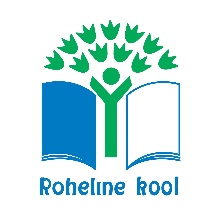 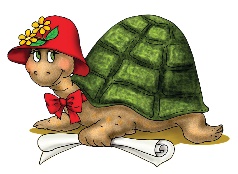 Tallinna Vormsi Lasteaed2021/ 2022 õppeaastaRoheline Kool tegevuskavaTallinna Vormsi Lasteaia Rohelise Kooli programmi tegevuskava 2021/2022Tallinna Vormsi Lasteaia Rohelise Kooli tegevuskava on seotud lasteaia arengukava, õppekava ja tegevuskavaga.Tallinna Vormsi Lasteaia keskkonnaalased põhimõtted:Tunneme kodulähedast loodust ja viibime palju õues.Võtame omaks keskkonnasõbraliku ja säästva eluviisi ning anname lastele eeskuju.Taaskasutame võimalikult palju.Kaasame lapsevanemaid ning jagame teavet säästliku eluviisi kohta.Õuesõppe tegevuste läbiviimine vähemalt kord nädalas.Keskkonnaalaste ürituste organiseerimineOsalemine keskkonnakampaaniates ja -projektides Sorteerime prügi.Kustutame ruumist lahkudes tule. 2021-2022. õppeaastal käsitletavad teemad:1. Kooliõu2. Elurikkus ja loodus3. JäätmedTallinna Vormsi Lasteaia „Rohelise kooli“ tegevuskava eesmärgid 2021/2022. õppeaastaks1. Eestvedamine ja strateegiline juhtimine1.1. Keskkonna töögrupi tööd on koordineeritud ja rakendatud1.2. Tallinna Vormsi Lasteaia arengukava tegevuskava sisaldab Roheline Kool programmi tegevusi.1.3. Teostatud on keskkonnaülevaatuse küsitlus2. Personali juhtimine2.1. Personali on koolitatud 2.2. Meeskonnatööd on edasi arendatud  läbi erinevate ühisürituste, töörühmade töö ja ühiste väärtuste lõimimise õppetegevustesse.2.3 Personal on teadlik ja kaasatud Roheline Kool projekti põhimõtetesse3. Avalik suhtlemine ja partnerlus3.1. Toimib tõhus koostöö erinevate huvigruppidega.3.2. Oma kogemuste jagamine teiste organisatsioonide ja asutustega.3.2. Osaletakse erinevates keskkonnaalastes projektides 4. Ressursside juhtimine4.1. Lasteaia majandamine on säästlik ja keskkonnasõbralik. 4.2 Lasteaia õuealal loodusliku mitmekesisuse edasi arendamine5. Õppe- ja kasvatustegevus5.1. Õuesõppetegevuste süstemaatilisem rakendamine ja lõimimine erinevate ainevaldkondadega.Laste keskkonnateadlikkuse kujunemist on toetatud läbi Rohelise kooli fookusteemade.Rohelise Kooli töörühma koosseis 2021/2022 õppeaastaksMarge Leitalu keskkonna töögrupi juhtRuth Jaansalu õpetaja/ lapsevanemRaili Uustalu lapsevanemAnneli Kümnik õpetajaKaisa Uudemets õpetaja Anu Jasson õppealajuhatajaSirly- Eneken Praun direktorTegevuskava 2021/2022 õppeaastaks1. Eestvedamine ja strateegiline juhtimine2. Personalijuhtimine3. Avalik suhtlemine ja partnerlus4. Ressursside juhtimine 5. Õppe-ja kasvatustegevusTegevusTäitmineVastutajaKeskkonnatöögrupi töö kordineeriminepidevJuhtkond,Keskkonna-töögrupi juhtRoheline Kool tegevuskava 2021-2022 koostamine ja keskkonnaülevaatuse küsimustikudnovember 2022Keskkonna töögrupp/ juhtkondRohelise Kooli tegevuste analüüsmai 2022Juhtkond/ õpetajad, lapsevanemProjektides osalemine 2022 (nt KIK; PRIA; Linnaaiandus, Räpina taimekasvatus, Kartuliprojekt, Maasikaprojekt jne)Jaanuar/ veebruar 2022Juhtkond, keskkonna töögruppProjektõppe, õuesõppe ja tehnoloogia ühendamine ja rakendamine Õppeaasta jooksuljuhtkondTegevusTäitmineVastutaja Õpetajate arendamine „Roheline Kool“  seminarid, koolitusedRoheline kool info edastamine Töötoad Õppeaasta jooksul Juhtkond, keskkonna-töögrupi juhtKeskkonna töörühma koosolekud Õppeaasta jooksulJuhtkond, keskkonna töögruppÕuesõppe ja tehnoloogia töötuba meie lasteaia õpetajatele, õpetaja abidele, juhtkonnale lasteaia õuealal. 22. september 2021Nutimeeskond, keskkonna-töögruppTÜ Narva Kolledži õuesõppe konverentsil oma kogemuste jagamine õuesõppe- ja tehnoloogia ühendamisest meie lasteaia näitel. Sügis 2021õpetajadAprillis (nutikuu raames) õuerobootika õpituba Lasnamäe lasteaedade õpetajatele (õuesõppe ja tehnoloogia ühendamise võimalused)Aprill 2021Haridustehnoloog/ keskkonna töögrupi juhtPutukahotelli ehitamise töötuba (kaasatud õpetajad, õpetaja abid, juhtkond).29. september 2021Keskkonna töögruppPermapeenarde ehitamise töötuba (kaasatud õpetaja, õpetaja abid, juhtkond)Mai 2022Keskkonna töögruppÕpetajad viivad läbi avatud õuesõppetegevusi üksteisele.Õppeaasta jooksulJuhtkondRoheline kool seminaril oma kogemuste jagamine Sügis 2021Keskkonna-töögrupi juhtProjektide kirjutamine ja uutest projektides osavõtt lisaressursside leidmiseks (Linnaaianduse õppeaedade projekt, KIK)Õppeaasta jooksulJuhtkond, keskkonna töögruppÕppeaiaprojekti lõpparuande esitaminenovember 2022Keskkonna töögrupi juht, direktori asetäitja majandusalalTegevusTäitmineVastutajaLastevanemate koosolekutel teavitustöö „Roheline kool“ teemal ja hoolekogu kaasamineÕppeaasta jooksul Õpetajad/ juhtkondLasteaia õuealalae pesakasti meisteramine koostöös kõikide rühmade lastevanemategaÕppeaasta jooksulKeskkonna töögrupi juht, õpetajadOsalemine Tallinna Loomaial kõrvitsa ja köögiviljade kogumise kampaanias koostöös lastevanematega Sügis 2021Keskkonna töögrupi juht, õpetajadSügismatkad RMK loodusõpperajadSügis/ kevad 2021ÕpetajadÕppeprogrammid- KIK, Lehola Keskkonnahariduskeskkus, KeskkonnakeSügis/ kevad 2021/2022Õppealajuhataja/ õpetajadOsalemine õppeaedade näitusel Tammsaare pargis Rüblikute rühmaga (Tallinna Keskkonna- ja Kommunaalameti keskkonnahariduse osakonna poolt)september 2021Juhtkond, õpetajadOsalemine GoGreenRoutes projekti raames Vormsi Roheala arutelus ja eelkooliealistele lastele mõeldud uuringus koostöös Tallinna StrateegiakeskusegaÕppeaasta jooksul 2021/2022Juhtkond, rühmaõpetajadErasmus+ koostöös Türgiga 2022 – oma kogemuste jagamineKevad 2022Juhtkond, õpetajadOsalemine TÜ Narva kolledžis XII Õuesõppe konverentsil „Nutikalt loodust avastamas“ kogemuste jagamine töötoas 16. september Haridus-tehnoloog, tervise-meeskonna juhtOsalemine Maailmakoristuspäeval 2021Sügis 2021õpetajadRohelise Kooli tegevuste kajastamine lasteaia ja Haridusameti kodulehel pidevHaridustehno-loog/ keskkonna töögruppTegevusTäitmineVastutajaÕppeaia edasiarendus (linnaaianduse projekti raames 2022 kevadel)Õppeaasta jooksulJuhtkond/ keskkonna töögruppLipumastide soetamine lasteaia hoovi (Rohelise lipu, Eesti lipu jaoks)September 2021juhtkondLoodusõpperaja edasi arendamine (permapeenrad/ lilleväli, putukahotellid) 2021/ 2022 õ.a.Keskkonna töögrupp/ juhtkondÕueala heakorratöödSügis/ kevad  2021/2022Juhtkond, töötajadVajamineva õueinventeri soetamine  Õppeaasta jooksulKeskkonna töögrupp, juhtkondMuusikaseina ehitus taaskasutatavast materjalist + enda eelarvestSuvi 2022Keskkonna töögrupp, lapsevanemadTegevusTäitmineVastutajaÕppekäigud RMK, KIKÕppeaasta jooksulÕpetajadRohelise Kooli tegevuste planeerimine rühmadesÕppeaasta jooksulõppealajuhatajaSüvendatult tegeletakse rühmades elurikkuse, jäätmete ja kooliõue teemadegapidevrühmaõpetajadLindude söötmine ja rasvapallide meisterdamine rühmades. Talv 2021/2022ÕpetajadLapsed on tegelenud prügi sorteerimise, kompostimise teemadegaÕppeaasta jooksulõpetajadLapsed tunnevad lasteaia õuealal elavaid eluslooduse liike (putukad, linnud, loomad, taimed, puud)Õppeaasta jooksulõpetajadOsavõtt konkurssitest ja kampaaniatest:Räpina Aianduskooli projekt “Maitsetaimedega sõbraks!”.  Kartuli kasvatamise projekt koostöös Maaeluministeeriumiga lasteaedadele. Maasikataimede projekt koostöös Eesti Põllumajandus- Kaubanduskojaga. Õppeaasta jooksulõpetajadLoodusõpperaja edasi arendamine. Lastega lillevälja loomine, permapeenarde ehitus ja taimede istutamine/ külvamineÕppeaasta jooksulKeskkonna-töögrupp, õpetajad, juhtkondÜmbritseva looduskeskkonna kasutamine õppe ja kasvatustöö läbiviimisel: *õuesõpe vähemalt 1x nädalas (kevad, suvi, sügis periood)*loodusliku materjali kasutamine; *õppekäigud loodusesse; laste silmaringi laiendamine: matkad ja väljasõidudÕppeaasta jooksulÕpetajad/ õppealajuhatajaLastega erinevate veebirakenduste katsetamine, animatsioonide loomine. Õpitubades ja blogides oma kogemuste jagamine.Õppeaasta jooksulÕppealajuhataja, haridustehnoloogTaimede külvamine, kastmine, rohimine, saagi koristus, uurimine ja vaatlemine jne.Sügis/ kevad 2021-2022õpetajadLasteaia õuepäevad (terve päev/ pool päeva väljas). Juunis 2022Õpetajad/ juhtkondÕuesõppe- , keskkonnahariduse- ja haridusrobotite lõimitud tegevuste korraldamine aiarühmadele September 2021Õpetajad, keskkonna-töögruppProjektõppe metoodika sidumine keskkonnaharidusega rühmades Õppeaasta jooksul 2022õpetajadOsalemine Maailmakoristuspäeval 2021Sügis 2021Õpetajad Koolieelikute rühmi külastas KeskkonnakeKevad 2022Keskkonna töögrupi juhtArendavate IKT- vahendite kasutamine  „Rohelise Kooli“ planeeritud tegevustes ja õppetöös kõikides rühmadesÕppeaasta jooksulõppealajuhatajaRobomäng lastele “Nutikalt õues”. Osalesid koolieelikute meeskonnad Kihnu La, Paekaare La, Kivila La ja Vormsi lasteaiast (nutikuu raames).Aprill 2022Nutimeeskond ja keskkonna töögruppÕppeaias tegevuste korraldamineÕppeaasta jooksulÕppealajuhataja,keskkonna töögrupp